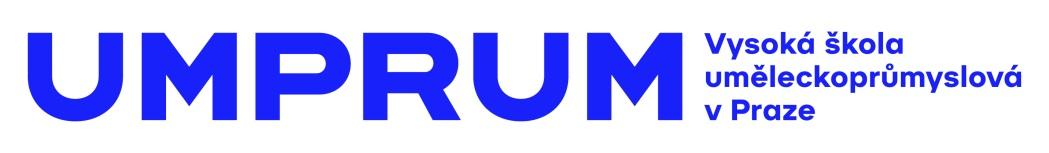 TISKOVÁ ZPRÁVAMise, vize, revize

Úspěšný projekt Ateliéru textilní tvorby UMPRUM v dialogu s nizozemskými designéry17. 1. – 29. 2. 2020
vernisáž: čtvrtek 16. 1. 2020 v 18 hodin 
Galerie UM, UMPRUM, nám. Jana Palacha 80, Praha 1Otevřeno Po – So 10 – 18 hodinNa Dutch Design Week v Eindhovenu patřila instalace Ateliéru textilní tvorby UMPRUM Národní poklad / české řemeslo je zde! k jednomu z nejnavštěvovanějších. Výstava Mise, vize, revize, obohacená o práce nizozemských designérů, jej teď představuje v kontextu témat, která aktuálně hýbou světem designu. Výstava vychází z ročního projektu Ateliéru textilní tvorby UMPRUM, který se zaměřil na tradiční řemeslo výroby skleněných perlí a na to, jak je možné v současné době na rukodělnou práci s perličkami navázat. Perličku firmy Preciosa Ornela studentky a studenti nově kombinovali s technikou strojové digitální výšivky, pleteninou, nebo ji přehodnocovali i jako surovinu a tvoří z ní nové materiály.Právě téma nové materiality bylo červenou nití eindhovenské přehlídky a stalo se tedy i východiskem výstavy Mise, vize, revize, která přiváží instalaci zpátky na UMPRUM. Projekt studentů Ateliéru textilní tvorby je skrze dialog s nizozemskými tvůrci nově kontextualizován. V Galerii UM se objevují vybraná díla nizozemských designérů, pracujících s novými a ekologičtějšími materiály, či dokonce opouštějícími prostředí fyzického světa a vstupujícími do digitální reality.„Přístup k materiálům a jejich inovacím je v Holandsku velmi progresivní. Umělci, architekti a designéři jsou pravidelně vyzýváni, aby přispěli svými materiálovými přístupy k lepší, ekologické, sociálně inkluzivní a kreativní společnosti. Udělují se zde i ceny za nový materiál. Toto chápání podstaty materiality je nezbytné v měnícím se hodnotovém systému. Je skvělé sledovat, jak organizace Stichting Doen, Fonds Kwadraat a Het Nieuwe Instituut věří v potenciál umělců, designérů a architektů, kteří zastávají zásadní roli při iniciaci nového vývoje materiálu a navrhování udržitelných odpovědí na naléhavé problémy, kterým dnes čelíme. Pro českou společnost je přístup těchto organizací inspirací a našim velkým přáním je, aby rozmanité koncepty, na kterých pracujeme, mohly být uvedeny v praxi. Je potřeba tyto přístupy podporovat!“, vyzdvihuje velmi důležitou roli designu kurátorka výstavy Jitka Škopová.Kromě expozice postavěné na inovativních přístupech se návštěvníci mohou těšit například na velký stůl, místo pro setkávání, sdílení a trávení společného času. Po tři dny bude prostor výstavy také oživen celodenním workshopem, při němž budou studentky a studenti Ateliéru textilní tvorby UMPRUM návštěvníkům k dispozici a pomohou jim vytvořit osobitý oděvní artefakt. V podvečer pak naváží panelové diskuze.Doprovodný program - přednášky30. 1., 17:00 Revize: řemeslo a sociální přístupy6. 2., 17:00 Vize: digitální materialita27. 2., 17:00 Mise: zodpovědné materiályVelké poděkování společnostem PRECIOSA Ornela a matériO PragueVystavující: Studio Envisions; Officina Corpuscoli / Maurizio Montalti; Studio Mixtura - Daria Biryukova; Ekaterina Semenova; Basse Stittgen; Studio PMS / Suzanne Mulder, Puck Martens and Merle Kroezen; Františka Benčaťová; Thea Chatrná; Markéta Jebavá; Hana Kocurková; Judit Volfová; Sára Matysová; Dimitrij Mandzyuk; Eliška Hanušová; Anna Formánková; Zuzana Ševčíková; Tereza Dvořáková; Veronika Meixnerová; Martin Pondělíček; Kina Usami 
Kurátoři výstavy: Jitka Škopová, Viktorie Vítů a Alexandra Erbyová
Architektonické zpracování: Jitka Škopová
Grafika: Petr HrůzaDalší informace:
Mgr. Kamila Stehlíková
Vysoká škola uměleckoprůmyslová v Praze / náměstí Jana Palacha 80, 116 93 Praha 1
tel: 251 098 201 / mobil: 739 304 060 / stehlikova@vsup.cz / www.umprum.cz   